PREFEITURA MUNICIPAL DE GETÚLIO VARGAS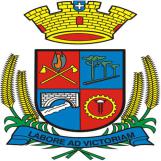 Av Firmino Girardello, 85Getúlio Vargas - Rio grande do Sul - 99900-000pmgv@itake.com.brLEI Nº 5.757 DE 23 DE DEZEMBRO DE 2020Estabelece Turno Único no serviço da Câmara de Vereadores de Getúlio Vargas.ELGIDO PASA, Vice-Prefeito em exercício de Getúlio Vargas, Estado do Rio Grande do Sul, faz saber que a Câmara Municipal de Vereadores aprovou e ele sanciona e promulga a seguinte Lei:Art. 1º Fica o Poder Legislativo Municipal de Getúlio Vargas, através de seu representante legal, autorizado a implantar o Turno Único contínuo de 06 (seis) horas diárias, de segunda a sexta-feira, em caráter excepcional e por prazo determinado, nos serviços da Câmara de Vereadores de Getúlio Vargas.Art. 2º O Turno Único, de que trata o artigo anterior, compreenderá o horário de expediente das 07h30min horas às 13h30min e vigerá de 23 de dezembro de 2020 a 28 de fevereiro de 2021.Art. 3º Esta Lei entrará em vigor na data de sua publicação, revogadas as disposições em contrário.PREFEITURA MUNICIPAL DE GETÚLIO VARGAS, 23 de dezembro de 2020.ELGIDO PASA,Vice-Prefeito em exercício.Registre-se e Publique-se.ROSANE FÁTIMA CARBONERA CADORIN,Secretária de Administração.Esta Lei foi afixada no Mural da Prefeitura, onde sãodivulgados os atos oficiais, por 15 dias a contar de28/12/2020.